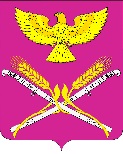 АДМИНИСТРАЦИЯ НОВОПЕТРОВСКОГО СЕЛЬСКОГО ПОСЕЛЕНИЯПАВЛОВСКОГО РАЙОНАПОСТАНОВЛЕНИЕот 29.12.2018 года                                                                                      № 178ст-ца НовопетровскаяОб утверждении Порядка составления, утверждения и ведения бюджетных смет администрации Новопетровского сельского поселения Павловского районаВ соответствии с Бюджетным кодексом Российской Федерации и Общими требованиями к порядку составления, утверждения и ведения бюджетных смет казенных учреждений, утвержденных приказом Министерства финансов Российской Федерации от 20 ноября 2007 года № 112н постановлением Правительства Российской Федерации от 6 мая 2016 года «Об общих требованиях к порядку составления, утверждения и ведения бюджетных смет казенных учреждений» п о с т а н о в л я ю:1. Утвердить прилагаемый Порядок составления, утверждения и ведения бюджетных смет администрации Новопетровского сельского поселения Павловского района.2. Разместить настоящее постановление на официальном сайте администрации Новопетровского сельского поселения Павловского района.3. Контроль за выполнением настоящего постановления оставляю за собой.4. Постановление вступает в силу с 1 января 2019 года.ГлаваНовопетровского сельского поселенияПавловского района                                                                         Е.А. БессоновПРИЛОЖЕНИЕк постановлению администрацииНовопетровского сельскогопоселения Павловского районаот 29.12.2018 г. № 178ПОРЯДОК
составления, утверждения и ведения бюджетных смет администрации Новопетровского сельского поселения Павловского района 1. Общие положенияНастоящий Порядок составления, утверждения и ведения бюджетных смет администрации Новопетровского сельского поселения Павловского (далее – Порядок) разработан в соответствии с Бюджетным кодексом Российской Федерации.2. Порядок составления бюджетной сметыБюджетная смета (далее - смета) составляется получателем средств бюджета поселения в целях установления объема и распределения направлений расходования средств бюджета поселения на текущий (очередной) финансовый год. Показатели сметы утверждаются в пределах доведенных получателю средств бюджета поселения лимитов бюджетных обязательств на принятие и (или) исполнение им бюджетных обязательств по выполнению возложенных функций (далее - лимиты бюджетных обязательств).Сметы Администрации составляются в разрезе кодов классификации расходов бюджетов бюджетной классификации Российской Федерации с детализацией до кодов подгрупп и элементов видов расходов классификации расходов бюджетов, в рублях.Сметы Администрации составляется в 2-х экземплярах по форме, предусмотренной приложением № 1 к Порядку.Смета Администрации подписывается специалистом администрации Новопетровского сельского поселения Павловского района.3. Порядок утверждения сметыСметы Администрации утверждаются главой Новопетровского сельского поселения Павловского района (далее - главой) и заверяются печатью.К смете, представленной на согласование и утверждение, прилагаются обоснования (расчеты) плановых сметных показателей, являющиеся неотъемлемой частью сметы, на текущий (очередной) финансовый год по форме, предусмотренной приложением № 2 к Порядку.Смета рассматривается главой, при отсутствии замечаний согласовывается в течение 2 рабочих дней со дня ее получения. При наличии замечаний бюджетная смета возвращается для внесения изменений в двухдневный срок.4. Порядок ведения сметыВедением сметы является внесение изменений в смету в пределах доведенных в установленном порядке объемов соответствующих лимитов бюджетных обязательств.Изменения показателей сметы утверждаются по форме, предусмотренной приложением № 3 к Порядку.Внесение изменений в смету осуществляется путем утверждения изменений показателей - сумм увеличения, отражающихся со знаком «плюс», и (или) уменьшения объемов сметных назначений, отражающихся со знаком «минус»:изменяющих объемы сметных назначений в случае изменения доведенного в установленном порядке объема лимитов бюджетных обязательств;изменяющих распределение сметных назначений по кодам классификации расходов бюджетов бюджетной классификации Российской Федерации, требующих изменения показателей бюджетной росписи главного распорядителя средств бюджета поселения и лимитов бюджетных обязательств.Изменения показателей смет Администрации согласовываются главой в течение 2 рабочих дней со дня их получения.Изменения показателей смет Администрации утверждаются главой в течение 5 рабочих дней после внесения изменений в установленном порядке в лимиты бюджетных обязательств.Администрация принимает и (или) исполняет бюджетные обязательства в пределах сметных назначений, утвержденных на дату осуществления операций по исполнению сметы с учетом утвержденных изменений показателей сметы.По итогам финансового года утверждаются в установленном порядке уточненные бюджетные сметы с учетом всех внесенных в нее в течение текущего финансового года изменений по форме, предусмотренной приложением № 1 к Порядку. 5. Формирование проекта сметы на очередной финансовый годФормирование проектов смет Администрации на очередной финансовый год осуществляется Администрацией на этапе составления проекта бюджета поселения на очередной финансовый год, исходя из доведенных предельных объемов бюджетных ассигнований, на основании уточненных обоснований бюджетных ассигнований по форме, предусмотренной приложением № 4 к Порядку.ГлаваНовопетровского сельского поселенияПавловского района                                                                         Е.А. БессоновПРИЛОЖЕНИЕ 1к Порядку составления, утвержденияи ведения бюджетной сметыадминистрацииНовопетровского сельского поселения Павловского районаУТВЕРЖДАЮ(наименование должностного лица, утвердившего смету)_____________               ________________М.П.      (подпись)               (расшифровка подписи)«____»__________20___года Бюджетная сметаНа 20___ финансовый год                            Дата                                                                                                        По ОКПОПолучатель бюджетных средств: _________________________________по Сводному_____________________________________________                                рееструГлавный распорядитель бюджетных средств: ________________________Глава по БК_____________________________________________Наименование бюджета: ______________________________________по ОКТМО_____________________________________________                                 по ОКЕИЕдиница измерения: рубРаздел 1. Итоговые показатели бюджетной сметыРаздел 2. Лимиты бюджетных обязательств по расходам получателя бюджетных средствРаздел 3. Лимиты бюджетных обязательств по расходам на предоставление бюджетных инвестиций юридическим лицам, субсидий бюджетным и автономным учреждениям, иным некоммерческим организациям, межбюджетных трансфертов, субсидий юридическим лицам, индивидуальным предпринимателям, физическим лицам – производителям товаров, работ, услуг, субсидий государственным корпорациям, компаниям, публично-правовым компаниям; осуществление платежей, взносов, безвозмездных перечислений субъектам  международного права; обслуживание государственного долга, исполнение судебных актов, государственных гарантий Российской Федерации, а так же по резервным расходамРаздел 4. Лимиты бюджетных обязательств по расходам на закупки товаров, работ, услуг, осуществляемые получателем бюджетных средств в пользу третьих лицРаздел 5. СПРАВОЧНО: бюджетные ассигнования на исполнение публичных нормативных обязательств _____________________                        _______________                        _____________(уполномоченное лицо)                               (подпись)                         (расшифровка подписи)___________________                             _______________                        ___________      (Исполнитель)                                         (подпись)                         (расшифровка подписи)ПРИЛОЖЕНИЕ 2к Порядку составления, утвержденияи ведения бюджетной сметыадминистрацииНовопетровского сельского поселения Павловского районаОбоснования (расчеты) плановых сметных показателей муниципальных казенных учрежденийна 20__ годот «__» ________ 20__ г.Получатель бюджетных средств:      ___________________________________________ ________________________________Главный распорядитель средств бюджета:        __________________________________ Раздел, подраздел:                            _________________Целевая статья:                                _________________Вид расходов:                                  _________________Обоснования (расчеты) плановых сметных показателей на оплату расходов на 20__г.ПРИЛОЖЕНИЕ 3к Порядку составления, утвержденияи ведения бюджетной сметыадминистрацииНовопетровского сельского поселения Павловского районаУТВЕРЖДАЮ(наименование должностного лица, утвердившего смету)_____________               ______________М.П.      (подпись)               (расшифровка подписи)«____»__________20__года Изменение показателей бюджетной сметыНа 20__ финансовый год                                Дата                                                                                                        По ОКПОПолучатель бюджетных средств: _____________________________           по Сводному______________________________________                                                  рееструГлавный распорядитель бюджетных средств: _________________________   Глава по БК______________________________________Наименование бюджета: _________________________________________  по ОКТМО______________________________________                                                      по ОКЕИЕдиница измерения: рубРаздел 1. Итоговые показатели бюджетной сметыРаздел 2. Лимиты бюджетных обязательств по расходам получателя бюджетных средствРаздел 3. Лимиты бюджетных обязательств по расходам на предоставление бюджетных инвестиций юридическим лицам, субсидий бюджетным и автономным учреждениям, иным некоммерческим организациям, межбюджетных трансфертов, субсидий юридическим лицам, индивидуальным предпринимателям, физическим лицам – производителям товаров, работ, услуг, субсидий государственным корпорациям, компаниям, публично-правовым компаниям; осуществление платежей, взносов, безвозмездных перечислений субъектам  международного права; обслуживание государственного долга, исполнение судебных актов, государственных гарантий Российской Федерации, а так же по резервным расходамРаздел 4. Лимиты бюджетных обязательств по расходам на закупки товаров, работ, услуг, осуществляемые получателем бюджетных средств в пользу третьих лицРаздел 5. СПРАВОЧНО: бюджетные ассигнования на исполнение публичных нормативных обязательств _____________________                      _______________                           ________________(уполномоченное лицо)                              (подпись)                            (расшифровка подписи)____________________                         _______________                         ________________      (Исполнитель)                                          (подпись)                         (расшифровка подписи)ПРИЛОЖЕНИЕ 4к Порядку составления, утвержденияи ведения бюджетной сметыадминистрацииНовопетровского сельского поселения Павловского районаУТВЕРЖДАЮ(наименование должностного лица, утвердившего смету)_____________               ______________М.П.      (подпись)               (расшифровка подписи)«____»__________20__годаПроект бюджетной сметыНа 20__ финансовый год                                      Дата                                                                                                        По ОКПОПолучатель бюджетных средств: _____________________________           по Сводному______________________________________                                                  рееструГлавный распорядитель бюджетных средств: __________________________ Глава по БК______________________________________Наименование бюджета: _________________________________________  по ОКТМО______________________________________                                                      по ОКЕИЕдиница измерения: рубРаздел 1. Итоговые показатели бюджетной сметыРаздел 2. Лимиты бюджетных обязательств по расходам получателя бюджетных средствРаздел 3. Лимиты бюджетных обязательств по расходам на предоставление бюджетных инвестиций юридическим лицам, субсидий бюджетным и автономным учреждениям, иным некоммерческим организациям, межбюджетных трансфертов, субсидий юридическим лицам, индивидуальным предпринимателям, физическим лицам – производителям товаров, работ, услуг, субсидий государственным корпорациям, компаниям, публично-правовым компаниям; осуществление платежей, взносов, безвозмездных перечислений субъектам  международного права; обслуживание государственного долга, исполнение судебных актов, государственных гарантий Российской Федерации, а так же по резервным расходамРаздел 4. Лимиты бюджетных обязательств по расходам на закупки товаров, работ, услуг, осуществляемые получателем бюджетных средств в пользу третьих лицРаздел 5. СПРАВОЧНО: бюджетные ассигнования на исполнение публичных нормативных обязательств _____________________                        _______________                         ________________ (уполномоченное лицо)                                (подпись)                          (расшифровка подписи)____________________                               _______________                     ________________      (Исполнитель)                                            (подпись)                         (расшифровка подписи)коды992Код по бюджетной классификации Российской ФедерацииКод по бюджетной классификации Российской ФедерацииКод по бюджетной классификации Российской ФедерацииКод по бюджетной классификации Российской ФедерацииКОСГУСумма в рубляхРазделПодразделЦелевая статьяВид расходовКОСГУСумма в рублях123456Итого по коду БК (по коду раздела, подраздела)ВсегоНаименование показателяКод строкиКод по бюджетной классификации РФКод по бюджетной классификации РФКод по бюджетной классификации РФКод по бюджетной классификации РФКОСГУСумма в рубляхНаименование показателяКод строкиРазделПодразделЦелеваястатьяВидрасходовКОСГУСумма в рублях12345678Итого по коду БК (по коду раздела, подраздела)Итого по коду БК (по коду раздела, подраздела)Итого по коду БК (по коду раздела, подраздела)ВсегоНаименование показателяКод строкиКод по бюджетной классификации РФКод по бюджетной классификации РФКод по бюджетной классификации РФКод по бюджетной классификации РФКОСГУСумма в рубляхНаименование показателяКод строкиРазделПодразделЦелеваястатьяВидрасходовКОСГУСумма в рублях12345678Итого по коду БК (по коду раздела, подраздела)Итого по коду БК (по коду раздела, подраздела)Итого по коду БК (по коду раздела, подраздела)ВсегоНаименование показателяКод строкиКод по бюджетной классификации РФКод по бюджетной классификации РФКод по бюджетной классификации РФКод по бюджетной классификации РФКОСГУСумма в рубляхНаименование показателяКод строкиРазделПодразделЦелеваястатьяВидрасходовКОСГУСумма в рублях12345678Итого по коду БК (по коду раздела, подраздела)Итого по коду БК (по коду раздела, подраздела)Итого по коду БК (по коду раздела, подраздела)ВсегоНаименование показателяКод строкиКод по бюджетной классификации РФКод по бюджетной классификации РФКод по бюджетной классификации РФКод по бюджетной классификации РФКОСГУСумма в рубляхНаименование показателяКод строкиРазделПодразделЦелеваястатьяВидрасходовКОСГУСумма в рублях12345678Итого по коду БК (по коду раздела, подраздела)Итого по коду БК (по коду раздела, подраздела)Итого по коду БК (по коду раздела, подраздела)Всего№ п/пДолжностьКОСГУКоличество штатных единицРазмер месячного должностного оклада, руб.Количество месячных должностных окладов в годСуммаКорректировка в связи с округлениемИтого по коду БК (вид расходов)Всего Всего Всего коды992Код по бюджетной классификации Российской ФедерацииКод по бюджетной классификации Российской ФедерацииКод по бюджетной классификации Российской ФедерацииКод по бюджетной классификации Российской ФедерацииКОСГУСумма в рубляхРазделПодразделЦелевая статьяВид расходовКОСГУСумма в рублях123456Итого по коду БК (по коду раздела, подраздела)Итого по коду БК (по коду раздела, подраздела)Итого по коду БК (по коду раздела, подраздела)Итого по коду БК (по коду раздела, подраздела)Итого по коду БК (по коду раздела, подраздела)ВсегоНаименование показателяКод строкиКод по бюджетной классификации РФКод по бюджетной классификации РФКод по бюджетной классификации РФКод по бюджетной классификации РФКОСГУСумма в рубляхНаименование показателяКод строкиРазделПодразделЦелеваястатьяВидрасходовКОСГУСумма в рублях12345678ВсегоНаименование показателяКод строкиКод по бюджетной классификации РФКод по бюджетной классификации РФКод по бюджетной классификации РФКод по бюджетной классификации РФКОСГУСумма в рубляхНаименование показателяКод строкиРазделПодразделЦелеваястатьяВидрасходовКОСГУСумма в рублях12345678Итого по коду БК (по коду раздела, подраздела)Итого по коду БК (по коду раздела, подраздела)Итого по коду БК (по коду раздела, подраздела)ВсегоНаименование показателяКод строкиКод по бюджетной классификации РФКод по бюджетной классификации РФКод по бюджетной классификации РФКод по бюджетной классификации РФКОСГУСумма в рубляхНаименование показателяКод строкиРазделПодразделЦелеваястатьяВидрасходовКОСГУСумма в рублях12345678Итого по коду БК (по коду раздела, подраздела)Итого по коду БК (по коду раздела, подраздела)Итого по коду БК (по коду раздела, подраздела)ВсегоНаименование показателяКод строкиКод по бюджетной классификации РФКод по бюджетной классификации РФКод по бюджетной классификации РФКод по бюджетной классификации РФКОСГУСумма в рубляхНаименование показателяКод строкиРазделПодразделЦелеваястатьяВидрасходовКОСГУСумма в рублях12345678Итого по коду БК (по коду раздела, подраздела)Итого по коду БК (по коду раздела, подраздела)Итого по коду БК (по коду раздела, подраздела)Всегокоды992Код по бюджетной классификации Российской ФедерацииКод по бюджетной классификации Российской ФедерацииКод по бюджетной классификации Российской ФедерацииКод по бюджетной классификации Российской ФедерацииКОСГУСумма в рубляхРазделПодразделЦелевая статьяВид расходовКОСГУСумма в рублях123456Итого по коду БК (по коду раздела, подраздела)Итого по коду БК (по коду раздела, подраздела)Итого по коду БК (по коду раздела, подраздела)Итого по коду БК (по коду раздела, подраздела)Итого по коду БК (по коду раздела, подраздела)ВсегоНаименование показателяКод строкиКод по бюджетной классификации РФКод по бюджетной классификации РФКод по бюджетной классификации РФКод по бюджетной классификации РФКОСГУСумма в рубляхНаименование показателяКод строкиРазделПодразделЦелеваястатьяВидрасходовКОСГУСумма в рублях12345678ВсегоНаименование показателяКод строкиКод по бюджетной классификации РФКод по бюджетной классификации РФКод по бюджетной классификации РФКод по бюджетной классификации РФКОСГУСумма в рубляхНаименование показателяКод строкиРазделПодразделЦелеваястатьяВидрасходовКОСГУСумма в рублях12345678Итого по коду БК (по коду раздела, подраздела)Итого по коду БК (по коду раздела, подраздела)Итого по коду БК (по коду раздела, подраздела)ВсегоНаименование показателяКод строкиКод по бюджетной классификации РФКод по бюджетной классификации РФКод по бюджетной классификации РФКод по бюджетной классификации РФКОСГУСумма в рубляхНаименование показателяКод строкиРазделПодразделЦелеваястатьяВидрасходовКОСГУСумма в рублях12345678Итого по коду БК (по коду раздела, подраздела)Итого по коду БК (по коду раздела, подраздела)Итого по коду БК (по коду раздела, подраздела)ВсегоНаименование показателяКод строкиКод по бюджетной классификации РФКод по бюджетной классификации РФКод по бюджетной классификации РФКод по бюджетной классификации РФКОСГУСумма в рубляхНаименование показателяКод строкиРазделПодразделЦелеваястатьяВидрасходовКОСГУСумма в рублях12345678Итого по коду БК (по коду раздела, подраздела)Итого по коду БК (по коду раздела, подраздела)Итого по коду БК (по коду раздела, подраздела)Всего